ESCOLA: CEME RECANTO DA CRIANÇA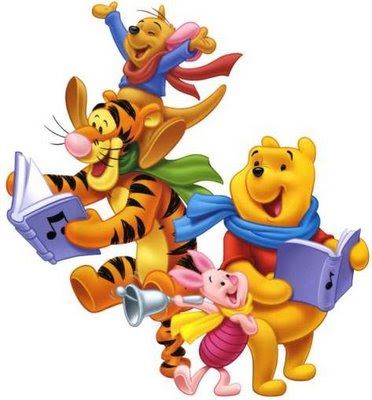 PROFESSORA: ADRIANA DOS SANTOS DIRETORA: ANA KELI SANTOROPRÉ : I MATUTINOALUNO: (A)......................................................................................................                      ANO: 2020MENSAGEM ...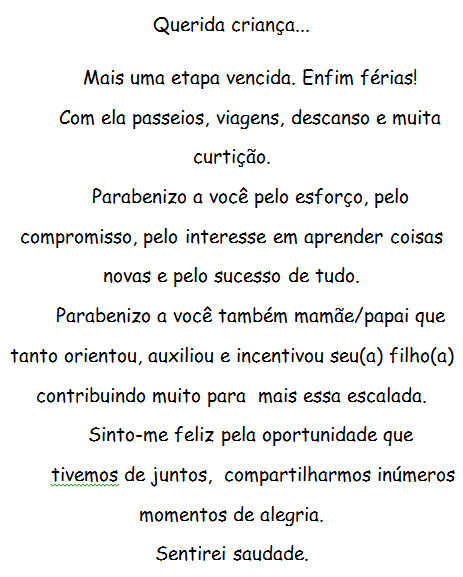                     ADRIANA DOS SANTOS TERÇA – FEIRA 01/12/2020ALUNO(A)_______________________________________________ATIVIDADE QUEM ESCOLHEU SEU NOME RESPONDA DENTRO DO QUADRO;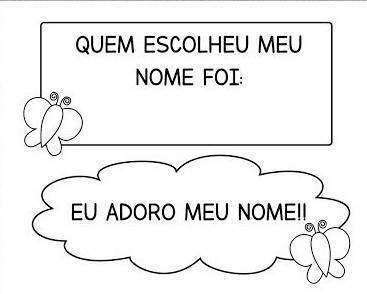 PROCURE E REVISTAS AS LETRAS DO SEU NOME RECORTE E COLE NO QUADRO ABAIXO:QUARTA – FEIRA 02/12/2020 ALUNO (A)____________________________________________ATIVIDADES DOS  NÚMEROS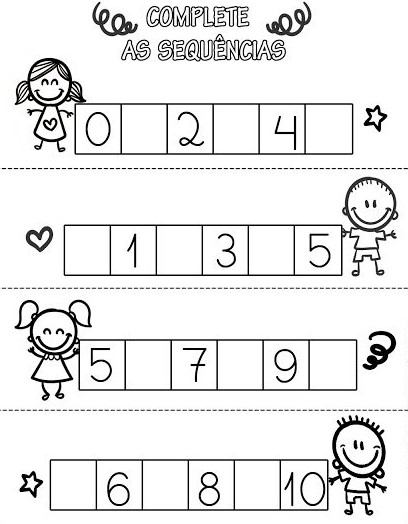                       AGORA É COM VOCÊ!!  ESCREVA OS NÚMEROS DE 1 À 10 QUINTA – FEIRA 03/12/2020ALUNO (A)___________________________________________COMPLETE: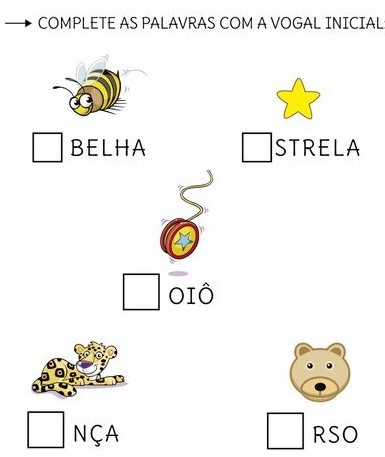 MUITO BEM ! AGORA ESCREVA SOZINHO AS VOGAIS NA LINHA ABAIXO :                         COM LÁPIS DE COR CUBRA AS LETRAS DO ALFABETO.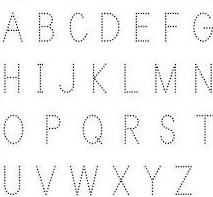 SEGUNDA-FEIRA 07/12/2020ALUNO(A)_______________________________________VAMOS LIGAR CADA DINOSSAURO A SUA COR: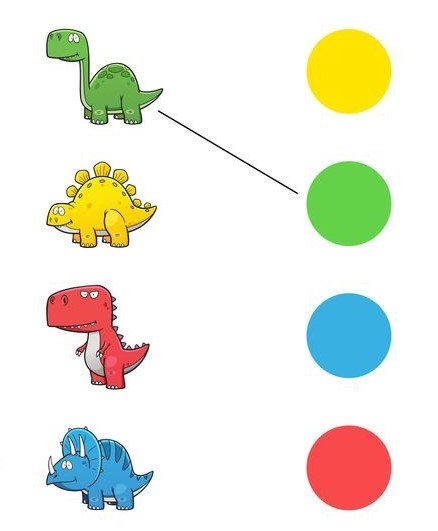 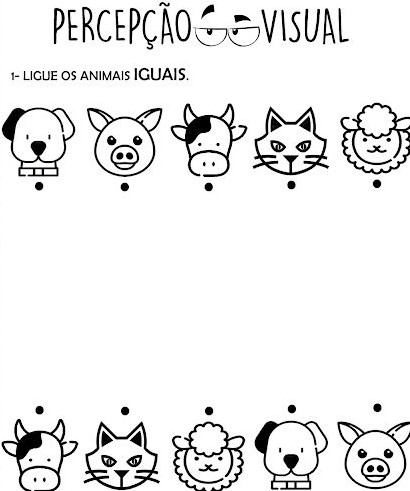 TERÇA – FEIRA 08/12/2020ALUNO (A)______________________________________                        OBSERVE COM MUITA ATENÇÃO A IMAGEM ABAIXO 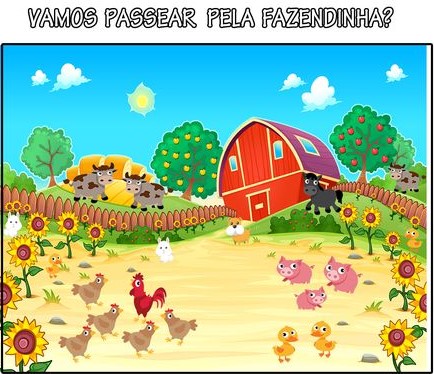   AGORA CONTE QUANTOS ANIMAIS TEM DE CADA E RESPONDA NO QUADRO ABAIXO: 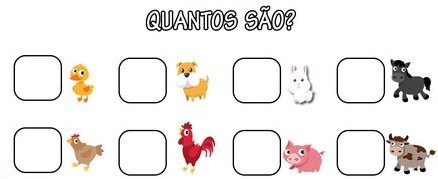 QUARTA – FEIRA 09/12/2020ALUNO (A)_______________________________________COORDENAÇÃO: CUBRA O TRACEJADO E LEVE CADA CACHORRINHO SUA CASA.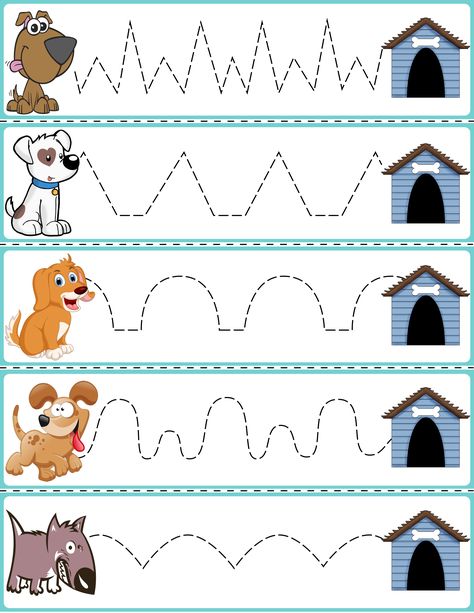 QUINTA – FEIRA 10/12/2020ALUNO(A)________________________________VAMOS PINTAR E CONTAR?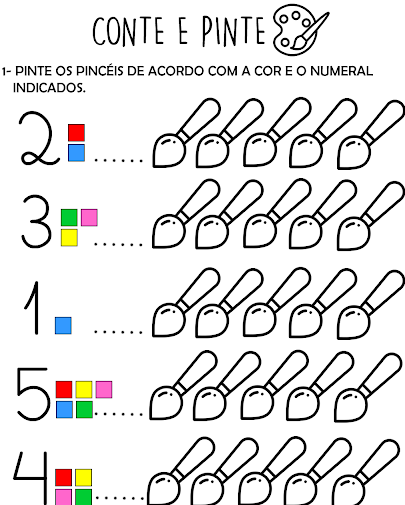                      ADIÇÃO CONTE OS DEDINHOS E COLOQUE O RESULTADO.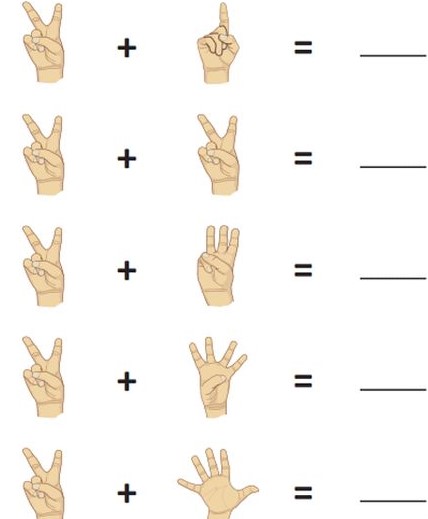 SEGUNDA-FEIRA 14/12/2020ALUNO(A)___________________________FAÇA UM CÍRCULO NA ÁRVORE MAIS ALTA, E PINTE A MAIS BAIXA;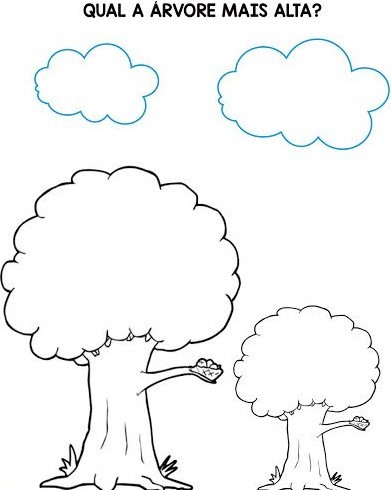                        PINTE AS FORMAS GEOMÉTRICAS USANDO A SEQUÊNCIA. 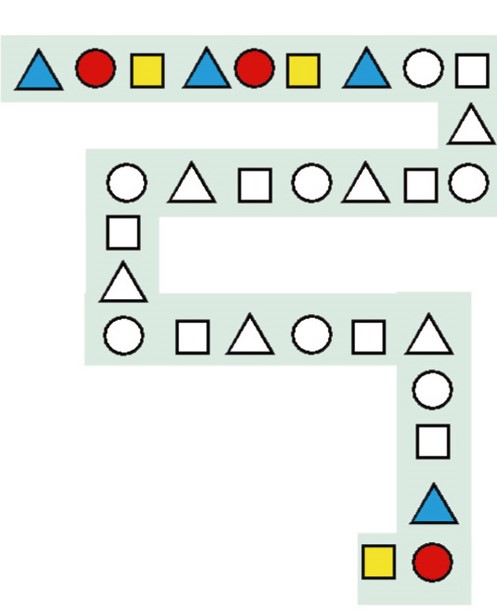 TERÇA – FEIRA 15/12/2020ALUNO(A)_____________________________________                              RECORTE COLE AS PARTES DO CORPO:      000,0 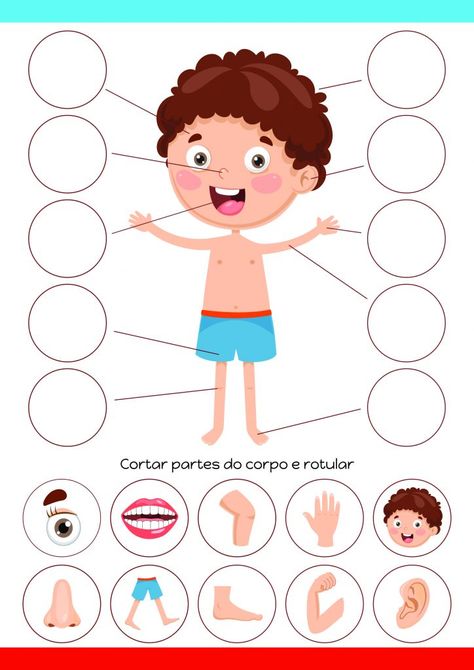 QUARTA – FEIRA 16/12/2020ALUNO(A)___________________________________ MARQUE UM X NA QUANTIDADE CORRETA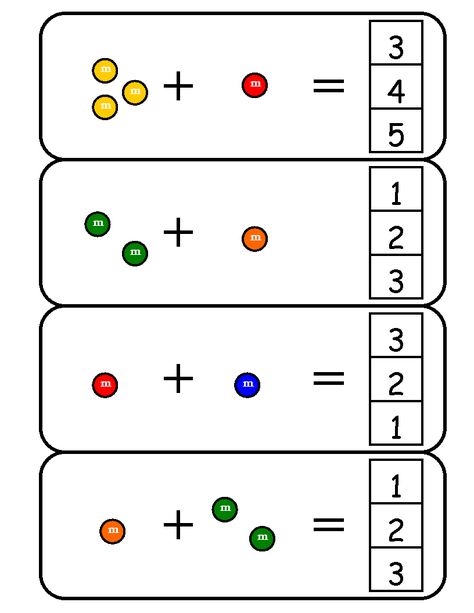 QUINTA – FEIRA 17/12/2020ALUNO(A)___________________________________RESPONDA COM ATENÇÃO. 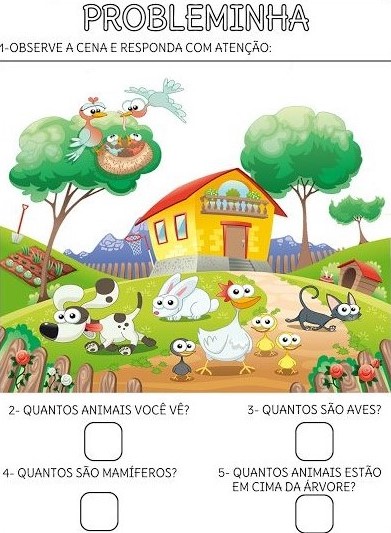                                              FELIZ NATAL!!!!!